MA 100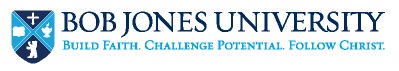 Applied Mathematics2020–21 Second SemesterCourse DescriptionAn introductory course in basic applied mathematics.Course TextbookMathematics All Around, 5th edition, Thomas L. Pirnot. PearsonContextThe faculty of the Division of Mathematical Sciences has developed five broad goals and has aligned these goals with the Bob Jones University Institutional Goals and the goals of the BJU Core. We believe these goals support the goals of the University. The Division Goals are designed to develop each student to:Understand the essential theory of mathematics/computer science and appropriately apply the theory in solving problems.Use critical-thinking/analytical skills.Understand mathematical/computing problems and design solutions with the aid of appropriate tools.Apply an understanding of how mathematics/computing can be used in service to Christ as tools to the examination of the world He created.Construct a foundation upon which they, after graduation, can continue the development of their God-given abilities and the learning necessary for their work and life.Course GoalsThis course is designed to … (Division Goal numbers indicated in parentheses)Ensure that students have the mathematical skills needed to be successful in everyday life. (2, 5)Demonstrate mathematics as a tool that reveals God’s handiwork in the world around us. (3, 4)Develop godly character traits such as self-discipline, perseverance, honesty, and precision. (2, 5)Develop thinking and reasoning skills. (1, 2, 5)Course ObjectivesCourse PoliciesGeneralCompliance with student handbook policies is expected during class.QualificationsStudents taking this course must be in an Associates Degree program and have an ACT math score of 19 or below. The course is NOT open to any student with a math ACT score of 20 or above.Absent/LateAbsences should occur for very few reasons. It is important for you to be on time and to be prepared for each class if you wish to maximize your learning and be successful in this class. The following outlines how to handle necessary class absences.For planned absences, please notify me as soon as you know that you will miss class. Scheduled tests should be taken prior to a planned absence. If you will be missing a test and you do not make arrangements with me before a planned absence, there will be a 10% deduction in the test grade for taking it late. If you do not take the test by the scheduled time, you will also receive a 10% deduction on the test.For absences due to an incapacitating illness or emergency, please email me as soon as possible (within 24 hours), and let me know why you were absent. If you miss a test for an acceptable reason, you may take it without penalty in the Testing Center. Any test not taken by the instructor’s deadline receives a 10% deduction.Being late three times is equivalent to one absence. Arriving to class more than 20 minutes after the start of the class or leaving class early without permission from the instructor, also results in an absence.Calculators/Cell Phones/Laptop Computers	Any type of calculator may be used in Ma 100. The use of a cell phone, computer, tablet, etc. as a calculator is not permissible for tests. All cell phones must be on silent or vibrate during class. Laptop computers should not be used without consent from the instructor. Pencil and paper are best for taking notes in math class.Course RequirementsHomeworkHomework should be done on regular sized paper (8.5 x 11 in.). Place your name and the chapter/section number in the top right-hand corner of every page. Staple together multiple homework pages for a single section. State the number of homework problems completed (not attempted) under the chapter/section number.The answers to the odd-numbered problems are in the back of the book. Most of the assigned problems are odd. Part of the assignment is checking your answers and correcting any that you missed the first time.Homework assignments will be worth 3 points each. They will be graded for completeness, neatness, and presentation. Presentation means the orderly and sequential working of problems and the showing of all steps with the final answer clearly marked. Homework showing only answers when work is required will receive a penalty.Homework will be due the class day indicated on the syllabus unless otherwise stated by the instructor. Late homework will receive a penalty.Group ProjectsOne of the main objectives in this class is to learn to solve problems using mathematical tools. Students will work in groups to solve problems together on given days. This will typically take 20-30 minutes and be worth 10 points. Just one assignment will be submitted and graded for each group. Work should be shown on the assignment paper provided. Groups will be assigned by the instructor.If you are absent on the day of a Group Project you will receive a copy of the project on the day you return to class. You will have until the next class period to complete it on your own, otherwise you will receive a 0 for the project.GradingTest ScheduleScriptural SupportGod’s mandate in Genesis 1:28 makes mankind responsible for exercising dominion over the earth. Mathematics is an invaluable tool in accomplishing this task. The study of mathematics helps develop thinking and reasoning skills. God expects a Christian to be able to reason logically. (Isa. 1:18) Studying mathematics also helps in the development of Christian character traits, such as diligence, honesty, precision, perseverance, and humility. The reflection of God’s greatness through mathematics should increase Christ-likeness—the ultimate goal for each believer. ( 1:17, Phil. 2:5)Copyright Policy:Copyright-2020/2021 (BJU) as to this syllabus and all lectures. Students are prohibited from selling (or being paid for taking) notes during the course to, or by any person, or commercial firm without the express written permission of the professor teaching the course.Daily Assignments (dates subject to change – see bju.instructure.com for the most up-to-date schedule)Instructor:Mrs. Donna LawrenceOffice:Alumni 8Office Hours:Daily 1:00-1:50Email:dflawren@bju.edu *preferred communication methodExtension:8015SectionTTh 9:30-10:45; AL 302You will be able toCourse Goals SupportedCourse Content1.Perform operations on integers.CG 1, 3Chapter 62.Perform operations on rational numbers.CG 1, 3Chapter 63.Apply the order of operations to simplify expressions.CG 1, 3Chapter 64.Simplify expressions with exponents and radicals.CG 1, 3Chapter 65.Solve word problems in various real-world contexts.CG 1, 2, 3, 4Chapter 66.Convert between scientific notation and standard notation.CG 1, 2, 3Chapter 67.Define basic geometric terms.CG 2, 3Chapter 98.Calculate perimeter, area, and volume of geometric figures.CG 1, 2, 3Chapter 99.Convert within and between the English and Metric systemCG 1, 2, 3, 4Chapter 910.Develop varying approaches to solve word problemsCG 2, 4Chapter 111.Determine if a conclusion is based on inductive or deductive reasoningCG 2, 4Chapter 112.Determine if a deductive argument is validCG 2, 4Chapter 113.Calculate with percents CG 1, 3Chapter 814.Use the simple interest formula to calculate interest amounts in loan and investment problems.CG 1, 3, 4Chapter 815.Solve counting problems in various ways including using the fundamental counting principleCG 2, 4Chapter 1216.Determine the probability of an event occurring.CG 2, 3, 4Chapter 1317.Calculate the measures of central tendencyCG 2, 4Chapter 1418.Use statistical graphs to answer questions.CG 2, 3, 4Chapter 14ItemPointsGrading ScaleGrading ScaleHomework~70A90–100Group Projects130B80–89Tests300C70–79Final Exam150D60–69Total650F59 ↓SectionsDateUnit 1: Number TheoryT—Feb 9Unit 2: GeometryT—Mar 2Unit 3: Probability and StatsT—Mar 30Unit 4: Consumer Math and LogicTh—Apr 22Final ExamTh—May 6 9:30DateDayIn ClassSec #Assignment due# ProbJan 14ThIntroduction, 6.1 PrimesJan 19T6.1 Factoring, DCF, LCM GP 1 (Flooring) Jan 21Th6.2 Integers GP 2 (Stocks)6.11–19 odd, 35–45 odd, 49, 53, 57, 61, 63, 69, 72, 79, 8125Jan 26T6.3 Rationals 6.21–41 odd, 57–65 odd26Jan 28Th6.4 Real Numbers GP 3 (Pizza Party)6.31–39 odd, 47–59 odd, 75, 79, 83, 8931Feb 2T6.5 Scientific Notation GP 4 (Radicals)6.41–8, 11–39 odd, 59–68, 71, 79, 8335Feb 4Th6.5 Exponents Scientific Notation GP 5 (Stars)Feb 9TTest 1–Number Theory6.51–25 odd, 29, 33, 37, 43, 45, 51, 53, 57, 67, 71, 88, 9125Feb 11Th9.1 Lines, Angles, Circles/9.2 PolygonsFeb 16T9.3 Perimeter and Area GP 6 (Streets)9.19.21–18, 19–35 odd, 37, 41–47 odd1–10, 11–31 odd3221Feb 18ThBible ConferenceFeb 23T9.4 Volume and Surface Area GP 7 (Fish Tank)9.31–19 odd, 25–31 odd, 37–41, 47, 49, 51, 6123Feb 25Th9.5 Dimensional Analysis GP 8 (On Holiday)9.41–15 odd, 19, 23, 2911Mar 2TTest 2–Geometry9.51–6, 17–31 odd, 41, 43, 47, 55, 57, 65, 6721Mar 4Th12.1 Counting MethodsMar 9 TDay of RestMar 11Th12.2 Counting Principle/13.1 Probability Theory12.11–10, 13–21 odd, 25, 26, 31, 32, 33, 43–4624Mar 16T13.2 Complements/Unions GP 9 (Probability)12.21–7 odd, 13–21 odd, 25, 33, 35-3715Mar 18Th13.3 Conditional Probability13.11–9 odd, 12, 23a, 26–30, 39-4418Mar 23T14.1 Visualizing Data13.21, 5–19 odd, 23–29 odd13Mar 25Th14.2 Central Tendency GP 10 (Survey)13.314.11–17 odd, 23, 24, 31, 35–39, 41–51 odd1–13 odd, 19–23, 29, 332314Mar 30TTest 3–Probability and Statistics14.21–9 odd, 13, 17, 19, 21, 27, 29, 31, 35a, 37, 4115Apr 1Th8.1 Percents GP 11 (Sugar)Apr 6T8.2 Interest8.11-33 odd, 37, 41, 47, 51a, 59, 61, 65Apr 8Th1.2 Reasoning GP 12 (Debt)8.21-17 odd, 23, 37, 41, 45, 5824Apr 13T3.1 Statements, Connectives, Quantifiers1.21–13, 17, 19, 28, 31, 35, 36, 40, 4414Apr 15Th3.2 Truth Tables3.11–10, 11–47 odd, 59–6221Apr 20T3.3 Conditional and Biconditional GP 13 (Logic)3.21, 3, 17, 19, 21, 25–39 odd, 42, 53, 57, 5833Apr 22ThTest 4–Consumer Math and Logic3.31–13 odd, 17-25 odd, 33–37 odd, 41, 43, 45–4817Apr 27TReview for Exam22Apr 29 ThDay of RestMay 6 MFinal Exam – 9:30 – 10:40 am